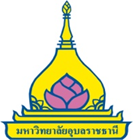 แบบตรวจสอบเอกสารเพื่อยื่นเสนอขอการรับรองจริยธรรมการวิจัยในมนุษย์ ชื่อโครงการ : ...................................................................................................................................แบบตรวจสอบเอกสารเพื่อยื่นเสนอขอการรับรองจริยธรรมการวิจัยในมนุษย์ (ต่อ)ชื่อโครงการ : ...................................................................................................................................				ลงชื่อ..................................................หัวหน้าโครงการวิจัย (                                  )วันที่......../........./........**หมายเหตุ   	สำหรับการพิจารณาแบบ Full Board Review  (พิจารณาแบบเต็มรูปแบบ) นั้นจะต้องเสนอให้คณะกรรมการพิจารณาร่วมกันในที่ประชุมจึงจำเป็นต้องใช้เอกสารเท่ากับจำนวนคณะกรรมการทั้งหมดที่เอกสารจำนวนตรวจสอบ(  )1Exemption review (แบบขอยกเว้น)1. แบบตรวจสอบเอกสารเพื่อยื่นเสนอขอการรับรองจริยธรรมการวิจัยในมนุษย์ มหาวิทยาลัยอุบลราชธานี (UBU-REC 01-07)12. แบบประเมินระดับความเสี่ยงในงานวิจัย (UBU-REC 02-07)13. แบบเสนอโครงการวิจัยตามที่แหล่งทุนกำหนด (ฉบับเต็ม)24. แบบเสนอโครงการวิจัยเพื่อขอรับการพิจารณารับรองจากคณะกรรมการจริยธรรมการวิจัยในมนุษย์ มหาวิทยาลัยอุบลราชธานี (UBU-REC 01-10)25. เครื่องมือที่ใช้ในการเก็บข้อมูล 26. แบบบันทึกการขออนุญาตเก็บข้อมูล หรือ ขอใช้สถานที่ในการทำวิจัยจากผู้มีอำนาจอนุมัติ27. เอกสารอื่นๆ ที่เกี่ยวข้อง 22Expedite review  (พิจารณาแบบเร่งด่วน)1. แบบตรวจสอบเอกสารเพื่อยื่นเสนอขอการรับรองจริยธรรมการวิจัยในมนุษย์ มหาวิทยาลัยอุบลราชธานี (UBU-REC 01-07)12. แบบประเมินระดับความเสี่ยงในงานวิจัย (UBU-REC 02-07)13.  แบบเสนอโครงการวิจัยตามที่แหล่งทุนกำหนด (ฉบับเต็ม)44.  แบบเสนอโครงการวิจัยเพื่อขอรับการพิจารณารับรองจากคณะกรรมการจริยธรรมการวิจัยในมนุษย์ มหาวิทยาลัยอุบลราชธานี (UBU-REC 01-10)45. เอกสารชี้แจงผู้เข้าร่วมการวิจัย 46. แบบแสดงความยินดีเข้าร่วมโครงการ 47. เครื่องมือที่ใช้ในการเก็บข้อมูล48. เอกสาร/หลักฐานแสดงการขอใช้ข้อมูลทางสถิติ/เวชระเบียน หรือสิ่งอื่นใดจากหน่วยงานที่เข้าร่วมโครงการ49. แบบบันทึกการขออนุญาตเก็บข้อมูล หรือ ขอใช้สถานที่ในการทำวิจัยจากผู้มีอำนาจอนุมัติ410. เอกสารอื่นๆ ที่เกี่ยวข้อง 4ที่เอกสารจำนวนตรวจสอบ(  )3Full Board Review  (พิจารณาแบบเต็มรูปแบบ)1. แบบตรวจสอบเอกสารเพื่อยื่นเสนอขอการรับรองจริยธรรมการวิจัยในมนุษย์ มหาวิทยาลัยอุบลราชธานี (UBU-REC 01-07)12. แบบประเมินระดับความเสี่ยงในงานวิจัย (UBU-REC 02-07)13.  แบบเสนอโครงการวิจัยตามที่แหล่งทุนกำหนด (ฉบับเต็ม)144.  แบบเสนอโครงการวิจัยเพื่อขอรับการพิจารณารับรองจากคณะกรรมการจริยธรรมการวิจัยในมนุษย์ มหาวิทยาลัยอุบลราชธานี (UBU-REC 01-10)145. เอกสารชี้แจงผู้เข้าร่วมการวิจัย 146. แบบแสดงความยินดีเข้าร่วมโครงการ 147. เครื่องมือที่ใช้ในการเก็บข้อมูล148. แบบบันทึกการขอใช้ข้อมูลทางสถิติ/เวชระเบียน หรือสิ่งอื่นใดจากหน่วยงานที่เข้าร่วมโครงการ149. แบบบันทึกการขออนุญาตเก็บข้อมูล หรือ ขอใช้สถานที่ในการทำวิจัยจากผู้มีอำนาจอนุมัติ1410. เอกสารอื่นๆ ที่เกี่ยวข้อง 14